BRANHAM HILLS LITTLE LEAGUE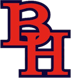 2022 LOCAL GROUND RULES AND REGULATIONST-BALL DIVISIONThe local ground rules and regulations are intended to remain as constant as possible from year to year. Changes are to be made only when required by Oﬃcial Little League Rules, or in order to improve the quality of playing conditions for the children involved in this program.Branham Hills considers this division to be non-competitive and as such, managers and team officials should not talk about the game scores with players.Managers' Rules and Regulations:The team manager shall have their players at the designated field not less than thirty (30) minutes prior to the scheduled game time.All players on the roster will play in the field for the entire game.The home team shall occupy the first base side of the field.Base stealing is not allowed under any circumstances.All players on the roster will bat in rotation (continuous batting order).Each team will bat exactly six (6) batters each half inning. The last batter of the inning is the Home Run hitter and clears the bases.The first five games will be played with batters hitting exclusively oﬀ the tee. Starting with the sixth game, Coach Pitch will be used for a maximum of three pitches per batter. If the batter does not hit a fair ball after three pitches, he/she will then hit oﬀ the tee.NOTE: Coach Pitch must be performed by an adult (over the age of 18).8.	Games will be a maximum of 4 innings.All games will be completed with a drop dead time of one (1) hour.NOTE: The end of game time is from time of OFFICIAL START TIME. NO play will continue beyond this point.  Oﬃcial Start Time is the scheduled game time.Any ball hit in the air past the outfield cones will be ruled a home run and any ball hit on the ground past the outfield cones will be ruled a ground rule double.The Visitor team is responsible for field setup, and the Home team is responsible for field clean-up. Please consult your Player Agent for proper field maintenance procedures.All Managers/Coaches must wear appropriate attire (no tank tops, open toed footwear, alcohol/tobacco advertisements, etc.).No seeds, chewing gum or peanuts are allowed on the playing field or in the dugout. This applies to all participants (players, managers, coaches, umpires, etc.). Players are not to have food, candy or gum in their mouths while on the playing field.The visitor team shall provide batting tee and game balls (3).